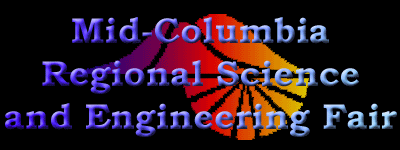 March 7, 8, and 9, 2013 
Columbia Center Mall, Kennewick, WAWelcome to the homepage of the Mid-Columbia Regional Science and Engineering Fair (MCSF). Every year in the middle of March, the MCSF brings together hundreds of students from  and surrounding areas who get a chance to show off their scientific prowess for fun and prizes. This year's fair will be held on Thursday March 7th, 2013 and the awards ceremony will be on Saturday the 9th. All of the exhibits will be displayed at the Columbia Center Mall, in . The awards ceremony will be at the Chief Joseph Middle School Auditorium located at 504 , . Click here for a map to the Auditorium. The fair is open to any student, grades 6 through 12, in the  region. Use the links on the left to learn more about the fair, find out how to enter the fair, or find out how to get involved with running the fair. NEW:2013 Fair info International Rules and Guidelines for Science and Engineering Fairs are downloadable at www.societyforscience.org/isef/document/index.asp. Rule Booklest will not be mailed by the director. IRB Checklist added under SRC/IRB 
If you have problems with this web page please let me know ( Chris@mcsf.net) I will continue to update it and hopefully make it better as time permits. Thanks, Chris. Schedule of Important Dates for 2013 MCSF Fair Schedule: SRC/IRB Deadline for Form Submission:February 11Deadline for Fair RegistrationFebruary 26Fair DayMarch 7Awards CeremonyMarch 9Thursday, 
March 7thThursday, 
March 7thThursday, 
March 7thFriday, 
March 8thSaturday, 
March 9thTime:6th and 7th 
Grade8th Grade9th - 12th 
Grade8:00amSetupSetupSetup8:30am8:00-8:458:00-8:458:00-9:009:00am9:30am10:00amJudging 10:30amJudging Open11:00amJudgingto11:30amLunch Public12:00pmLunch 12:30pmLunch 1:00pmJudgingJudgingOpen1:30pmto2:00pmJudgingPublicAwards2:30pm(10am - 9pm)Ceremony3:00pm3:30pmOpenBreak4:00pmto4:30pmPublic5:00pm(2:30 - 9pm)Judging5:30pm(if necessary) 6:00pmRemove6:30pmExhibits